Рабочий листЗадание 1Разгадайте ребус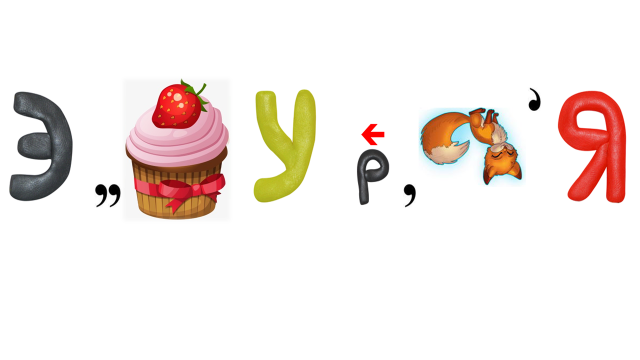 _____________________________________________________________________Задание 2Прочитайте определения следующих слов, взятых из толкового словаря С.И. Ожегова, и сопоставьте их с изображениями на слайде.Задание 3Задание 4Прочитайте выдержки из правил поведения во время экскурсии:Экскурсанты должны вовремя прибывать к месту начала экскурсии, а также к местам сбора и отправки группы во время экскурсии. Экскурсовод (сопровождающий) не обязан ожидать опаздывающего экскурсанта.Экскурсанты обязуются соблюдать и выполнять правила техники безопасности, общественного поведения, а также выполнять распоряжения и рекомендации экскурсоводов и сопровождающих.Экскурсанты обязуются своим поведением не причинять беспокойства другим участникам экскурсии.При движении по тротуарам или дорогам, не оборудованным тротуарами, переходе через проезжую часть с движущимся автотранспортом и т.д., соблюдать правила дорожного движения.Запрещается отвлекать водителя (иного члена экипажа) во время движения автотранспортного средства.Во время движения автобуса не разрешается стоять или ходить по салону. Нельзя высовываться из окна или выставлять руки в окно, а также выкидывать в окно посторонние предметы (мусор). Не разрешается открывать окна в салоне автотранспортного средства без предварительного согласования с сопровождающими лицами.Во время экскурсии следует находиться со своей экскурсионной группой, не расходиться.Не разрешается перегибаться через перила и иные ограждения в музее, трогать руками экспонаты, играть в подвижные игры, открывать двери служебных помещений.Следует уважительно относиться к местным традициям и обычаям, бережно относиться к природе, памятникам истории и культуры. По окончании экскурсии необходимо собраться в указанном месте и после объявления окончания экскурсии следовать указаниям своего сопровождающего лица.Старшим во время проведения экскурсии является экскурсовод. Необходимо строго выполнять указания экскурсовода. При проведении пешеходной экскурсии движение осуществляется организованной компактной колонной. Кратко (1-3 слова) охарактеризуйте каждое правило:________________________________________________________________________________________________________________________________________________________________________________________________________________________________________________________________________________________________________________________________________________________________________________________________________________________________________________________________________________________________________________________________________________________________________________________________ ________________________________________________________________Походорганизованное путешествие или дальняя прогулка, а также вообще совместное движение группы лиц с какой-нибудь определенной цельюПрогулкахождение на открытом воздухе или поездка на недалёкое расстояние для отдыха, развлеченияВыставкасобрание каких-нибудь предметов, животных, расположенных где-нибудь для обозрения, а также место такого обозренияЭкскурсияколлективное посещение (также индивидуальная) куда-нибудь, посещение чего-либо с образовательной, познавательной целью